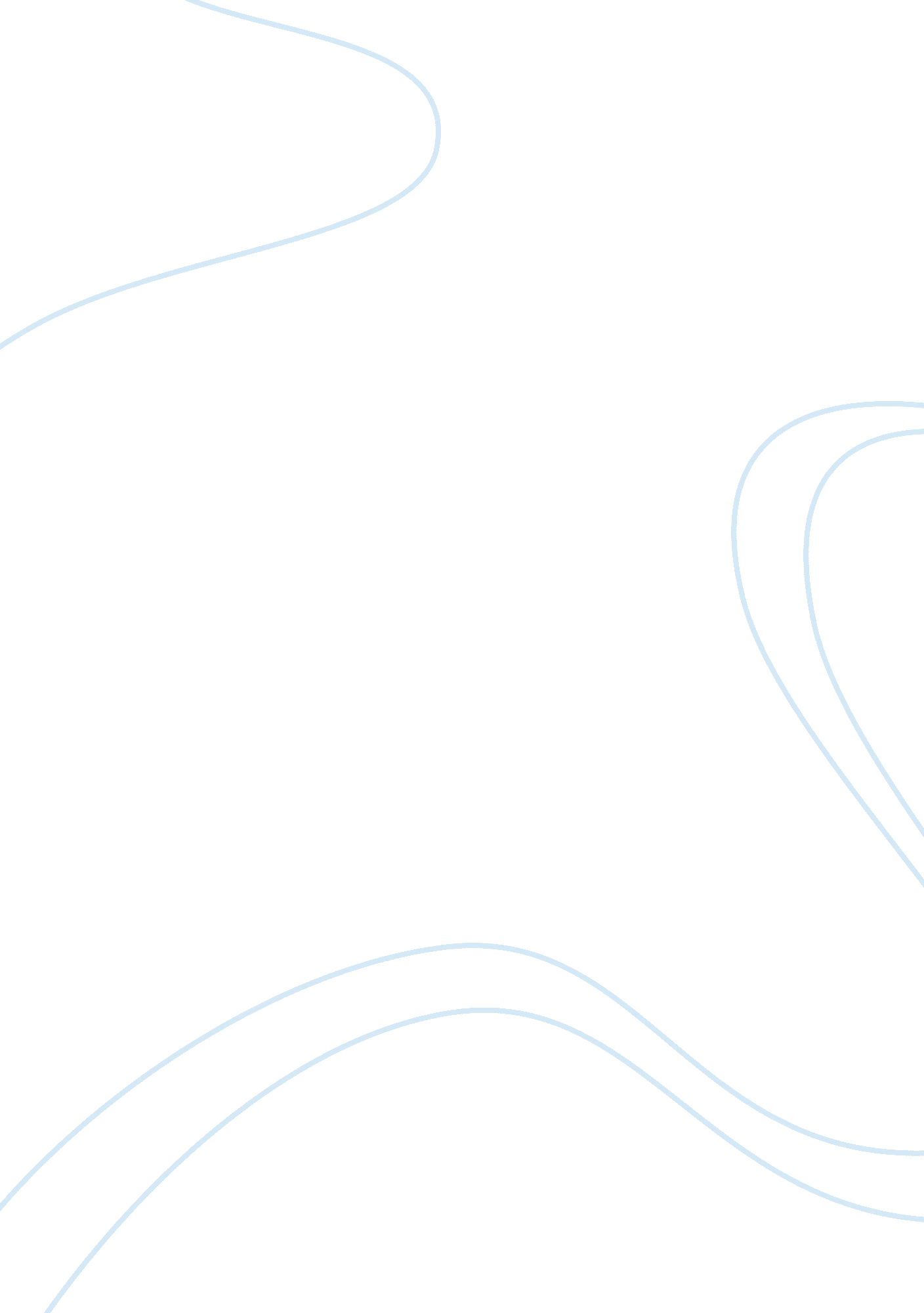 Good example of blackberry decision-making process essayBusiness, Marketing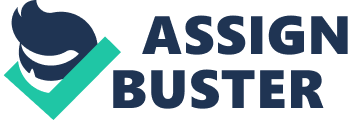 Decision-making can be seen as a cognitive methodology realizing the determination of a conviction or a diagram among a couple of alternative possible conclusions. Every decision settling on technique conveys a last decision that may affect action. Blackberry has transformed into an objective brand for the beginner is to business, materialistic waste of time for the ones in it starting now. It has made a high top-of-mind care for itself which is going to be hard to break for whatever different brands. Blackberry chiefs settle on choices routinely, having a tendency to everything from normal operational issues to long-run key masterminding. Chairmen are constantly called upon to settle on choices with a particular final objective to handle issues. Decision-making and basic deduction are advancing strategies of evaluating circumstances or issues, considering alternatives, settling on choices, and tailing them up with the major exercises. From time to time the decision‐making procedure is incredibly short, and mental reflection is brief. However, BlackBerry managers use the following approaches when it comes to their decision-making process (Tsai, 2014). Quantitative approach Quantitative strategies help a supervisor enhance the general nature of decision making. These methods are most usually utilized as a part of the balanced/sensible decision model, yet they can apply in any of alternate models too. Among the most well-known procedures are decision trees, payback examination, and reenactments (Russell, 2012). Qualitative approach In Classical Decision Theory, inclination and instabilities of a leader (DM) have the quantitative manifestations of a utility capacity and a likelihood circulation. However, a numerical methodology for decision making experiences information obtaining problem. Decision issue is spoken to by method for Brewer's rationale program with requested disjunction (LPOD) and a decision-making procedure is an imperative fulfillment issue, where an answer is reliable with a learning base and maximally predictable with the DM's convictions and inclination. Mixed or pragmatic approach The disjunction impact happens when leaders lean toward alternative x (versus y) when realizing that occasion A happens furthermore when realizing that occasion A does not happen, yet they reject x (or favor y) when not knowing whether A happens. This manifestation of confusion damages Savage's (1954) certain thing guideline, one of the fundamental aphorisms of the sane hypothesis of decision making. The sensation was credited to an absence of clear purposes behind tolerating a decision (x) when subjects are under instability. Through a realistic examination of the assignment and an ensuing reformulation of it, we demonstrate that the impact does not rely on upon the vicinity of vulnerability, yet on the presentation of non-applicable objectives into the content issue, in both the well-known Gamble issue and the Hawaii issue (Russell, 2012). Participatory approach Through the use of a participatory approach, decision making is an inventive procedure to give responsibility for to the entire gathering, discovering viable alternatives that everybody can live with. One manifestation of this is a consensus. This is a process that attempts to discover shared conviction and arrangements that are satisfactory to all and best for the gathering. It tries to evade the distance of minorities that greater part lead can make and qualities everybody is feeling similarly. With accord everybody in the gathering must consent to a decision for it to be received What BlackBerry should do to increase their sales in Asia The most ideal approach to creating more leads is to concentrate on the promoting routines that work best. The advertising systems for little business with the best quantifiable profit are Cross advancements, Rfps, a site, website streamlining, email showcasing, Bing promotions, Google ad words and phone promoting. On the off chance that you have the capacity produce more leads and keep up your end degree, you will expand the quantity of clients and aggregate deals for your business. 
Blackberry ought to possibly look to offer versatile endeavor administrations when they lose a business client. I am certain for extensive records they would be informed of this from the client and for other littler records they could most likely screen when the gadgets are never again being utilized. They could then utilize this data to trigger that they ought to approach those organizations to tell them they thank them for their past business, are pitiful to see them leave, and to inquire as to whether they are intrigued by Blackberry's cell phone administration(Tsai, 2014). 
Blackberry needs to catch a more prominent piece of the overall industry in present business. For Blackberry to do this everything, they need to enhance their promoting. It is clear from the announcements from the organization that they are mindful of this, and they have made great steps as of late to enhance here. The main further counsel I would have for them is to verify they are putting the most concentrate on the best advertising strategies and that they are following the deals results from each one crusade and showcasing medium to better comprehend what is working and what is definitely not. Not simply taking a gander at measurements like mindfulness and buy the aim yet following genuine deals results (Russell, 2012). 
Blackberry needs to design another utilization for one of your current items. This one is difficult to concoct and the main thought I may have is showcasing their tablet as a deals power instrument, creating applications that would help sales representatives in bringing deals to a close when gathering with clients. In the event that they can think of another use for any of their items, however, this would be a certain blaze approach to building deals. References Bidnessetc. com,. (2014). BlackBerry Sales Rise –Turnaround In The Making?. Retrieved 6November 2014, from http://www. bidnessetc. com/24194-blackberry-sales-riseturnaround-in-the-making/ 
Ca. blackberry. com,. (2014). BlackBerry Enterprise Resources & Tools for Business - Canada. Retrieved 6 November 2014, from http://ca. blackberry. com/business/resources/exploreresources. html 
Russell, J. (2012). RIM to Increase BlackBerry Sales Points in SE Asia. The Next Web. Retrieved6 November 2014, from http://thenextweb. com/asia/2012/03/01/rim-eyes-furthersuccess-in-southeast-asia-with-aggressive-retail-expansion-plans/ 
Tsai, A. (2014). The True Story Behind the Rise and Fall of BlackBerry.. 2machines. Retrieved 6November 2014, from http://www. 2machines. com/articles/184127. html 